KinneretYoga Retreat August 20th and 21st  2019costs sheet (please see room layout and costs form for more detail on rooms & Menu document for more info on food details ):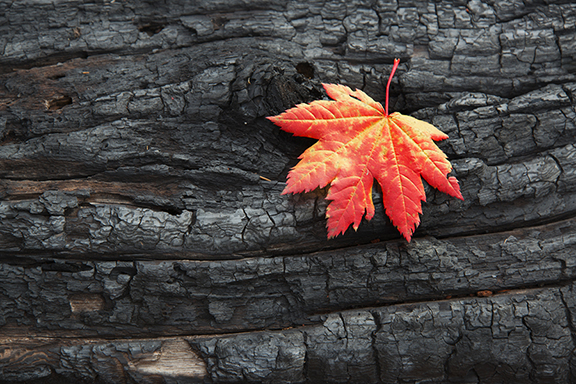 $125 / per day so $250 for both days  – Includes all classes & use of pond for swimming and paddle boats (does not include massage treatments) Does not include meals or accommodation$65/ night- shared accommodation – 3-4 persons per room$90/ night –If you wish to stay the night * semi private 2 person accommodation (this option is only available if we don’t fill up and have additional rooms)Massage Therapy Costs: Swedish Massage Treatments $90 per hr plus taxTai Massage Treatments $90 per hr plus tax Registered massage therapist Liz, owner of the property, can issue you receipts for insuranceLiz can only do a max of 4 massages a day so sign up fast !!!